ШИНЖЛЭХ УХААН ТЕХНОЛОГИЙН ИХ СУРГУУЛЬЭРЧИМ ХҮЧНИЙ СУРГУУЛЬЦахилгаан инженерийн салбар 			Эрчим хүчний менежмент(D340902)БАКАЛАВРЫН ТӨГСӨЛТИЙН АЖИЛСЭДЭВ: (ШУТИС-ын Ректорын тушаалаар батлагдсан төгсөгч оюутны дипломын ажлын сэдвийн нэр)Улаанбаатар хот202 . . . онШИНЖЛЭХ УХААН ТЕХНОЛОГИЙН ИХ СУРГУУЛЬЭРЧИМ ХҮЧНИЙ СУРГУУЛЬЦахилгааны инженерийн салбар	Эрчим хүчний менежментБАКАЛАВРЫН ТӨГСӨЛТИЙН АЖИЛСЭДЭВ: (ШУТИС-ын Ректорын тушаалаар батлагдсан төгсөгч оюутны дипломын ажлын сэдвийн нэр)Улаанбаатар хот202 . . . онТөгсөлтийн ажлын даалгаврыг батaлсан:...................................... салбарын эрхлэгч		   	  	 Док., дэд проф. Ш. ГантөмөрБакалаврын төгсөлтийн ажлын даалгавар, гүйцэтгэл_____________________________			_____________________________	   Оюутны овог, нэр						Удирдагч___________________________________________________________________________					Төгсөлтийн ажлын сэдэвУдирдагчийн тодорхойлолт, үнэлгээ.  ………………………………………………………………………………………………………………………………………………………………………………………………………………………………………………………………………………………………………………………………………………………………………………………………………… Ажлын удирдагч: .   .   .   .   .   .   .   .   .   .   .   .   .   .   .   .   .   .   . /Удирдагчийн цол зэрэг, овог нэр/Зөвлөх:   .   .   .   .   .   .   .   .   .   .   .   .   .   .   .   .   .   .   .   .   .   .   .   .   . /Зөвлөхийн цол зэрэг, овог нэр/Зөвлөх:   .   .   .   .   .   .   .   .   .   .   .   .   .   .   .   .   .   .   .   .   .   .   .   .   . /Зөвлөхийн цол зэрэг, овог нэр/Бакалаврын төгсөлтийн ажил гүйцэтгэгч оюутан    .   .   .   .   .   .   .   .   .   .   .   .   .   .   .   .   овогтой    .   .   .   .   .   .   .   .   .   .   .   .   .   .   .   .   -ны бичсэн ажлыг ШУТИС-ийн бакалаврын төгсөлтийн ажил хамгаалуулах салбар комисст хамгаалуулахаар тодорхойлов.  .   .   .   .   .   .  салбарын эрхлэгч		/Салбарын эрхлэгчийн цол зэрэг, овог нэр/АгуулгаАгуулга	IЗургийн жагсаалт	IIХүснэгтийн жагсаалт	IIIБүлэг 1 Удиртгал	11.1 Дипломын ажлын цаасны хэмжээ	11.2 Үндсэн бичвэрийн формат	21.3 Дэд бүлэг оруулах	2Бүлэг 2 Зураг, томьёо, хүснэгт бичих заавар	32.1 Томьёо оруулах	32.2 Зураг оруулах	32.3 Хүснэгт оруулах	32.4 Эшлэл оруулах	4Бүлэг 3 Бүлгийн нэр	63.1 Дэд бүлэг	6Ерөнхий дүгнэлт	7Ном зүй	8Хавсралт I	9Хавсралт II	13Хавсралт III	14АНХААРУУЛГА: АГУУЛГА-ийг механикаар бичиж хуудасны дугаарыг түүж бичих шаардлагагүй. Та бүлэг, дэд бүлгүүдийн гарчгийг программын Home-Styles цэснээс Heading 1 /Бүлэг 1/ болон Heading 2 /Бүлэг 1.1/ гэх мэт цэснүүдээр хийснийхээ дараа агуулгын дээр mouse-rightclick товчлуураа дарж update field – update entire table командыг өгснөөр таны төгсөлтийн ажлын агуулга автоматаар дугаарлагдаж гарч ирэх болно.  Зургийн жагсаалтЗураг 1.1 Цаасны хэмжээ	1Зураг 1.2 Үндсэн бичвэрийн формат	2Зураг 2.1 Эш таталж жишээ	5Зураг 2.2 Эш таталж жишээ	5АНХААРУУЛГА: ЗУРГИЙН ЖАГСААЛТ-ийг механикаар бичиж хуудасны дугаарыг түүж бичих шаардлагагүй. Та эхлээд бүтээлдээ орсон зураг болгоныг уг зааварчилгааны 2.3 Зураг оруулах бүлэг дэх зааварчилгаагаар зурагаа дугаарлаж нэр өгснийхөө дараа дээр байгаа жишээ зургийн жагсаалт дээр mouse-rightclick товчлуураа дарж update field – update entire table командыг өгснөөр таны төгсөлтийн ажилд орсон бүх зураг автоматаар дугаарлагдаж гарч ирэх болно. Хүснэгтийн жагсаалтХүснэгт 2.1 Нийт цахилгаан, дулаан үйлдвэрлэл	4Хүснэгт 2.2 Талуудын үүрэг оролцоо	4Хүснэгт 2.3 Бодлогын бичиг баримт	4 АНХААРУУЛГА: ХҮСНЭГТИЙН ЖАГСААЛТ-ийг механикаар бичиж хуудасны дугаарыг түүж бичих шаардлагагүй. Та эхлээд бүтээлдээ орсон хүснэгт болгоныг уг зааварчилгааны 2.4 Хүснэгт оруулах бүлэг дэх зааварчилгаагаар хүснэгтээ дугаарлаж нэр өгснийхөө дараа дээр байгаа жишээ хүснэгтийн жагсаалт дээр mouse-rightclick товчлуураа дарж update field – update entire table командыг өгснөөр таны төгсөлтийн ажилд орсон бүх хүснэгт автоматаар дугаарлагдаж гарч ирэх болно. УдиртгалСудалгааны ажлын бүх хэсэгт энэ форматаар бичих бөгөөд хуудас, үг үсэг, мөр хоорондын зайн  хэмжээ зэргийг өөрчлөхгүй болно. Бүлгийн доторх текстийг Home-Styles цэснээс Normal форматаар бичнэ. Төгсөлтийн ажлын бүлэг оруулахдаа программын Home-Styles цэснээс Heading 1 /Бүлэг 1/ сонгон бичиглэлийг хийнэ. Бүлгийн дугаарлалт нь автоматаар хийгдэх бөгөөд энэхүү бүлэг, дэд бүлгүүдийг зөв хийснээр төгсөлтийн ажлын агуулга автоматаар хуудасны дугаартай бичигдэх болно.Дипломын ажлын цаасны хэмжээ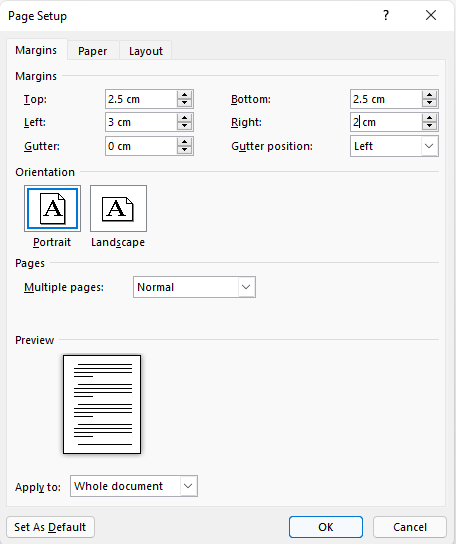 Зураг 1.1 Цаасны хэмжээҮндсэн бичвэрийн формат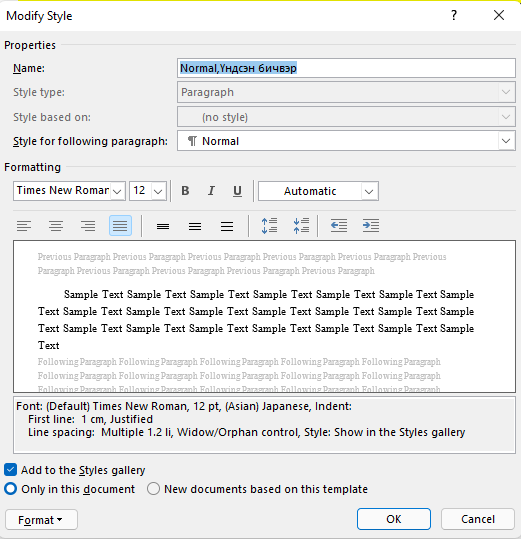 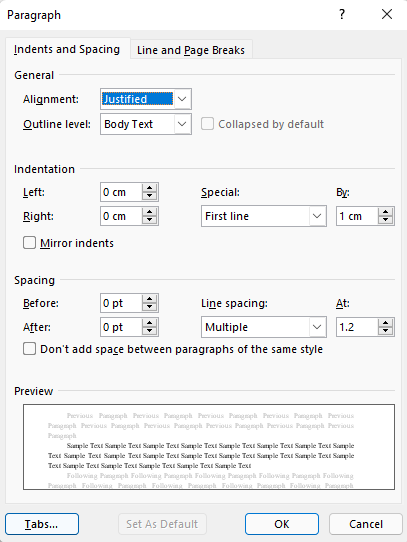 Зураг 1.2 Үндсэн бичвэрийн форматДэд бүлэг оруулахТөгсөлтийн ажлын бүлэг оруулахдаа программын Home-Styles цэснээс Heading 1 /Бүлэг 1/ сонгон бичиглэлийг хийнэ. Бүлгийн дугаарлалт нь автоматаар хийгдэх бөгөөд энэхүү бүлэг, дэд бүлгүүдийг зөв хийснээр төгсөлтийн ажлын агуулга автоматаар хуудасны дугаартай бичигдэх болно.Зураг, томьёо, хүснэгт бичих зааварТомьёо оруулахМатематик бичлэгүүд Equition програмаар бичигдэх бөгөөд ердийн математик бичиглэл 12pt өндөртэй, дээд, доод талаасаа 12 pt зайтай байх ба мөр голлон бичигдэнэ. Томьёоны дугаарыг тухайн мөрний төгсгөлд бага хаалтанд бичнэ. Томьёо дугаарлахдаа Reference-Captions-Insert Caption команд ашигласан бөгөөд Caption цонх гарч ирсний дараа Label-Equation сонголтоор томьёо автоматаар бүлгийн дугаартай хамт дугаарлагдаж байгаа болно. Өөр бүлэгт томьёо бичихдээ доорх томьёог хуулж зөөж өөр томьёогоо бичээд томьёоны дугаарыг идэвхжүүлээд mouse-rightclick товчлуураа дарж Update field командаар томьёоны дугаарлалтаа шинэчилнэ үү. Видео заавар үзэх бол дараах холбоосоор үзнэ үү. Numbering the Equations in Word - YouTubeТомьёо оруулахдаа хүснэгтэнд бичиж хуудасны голын байрлалд оруулж байгаа бөгөөд бичиж дууссаныхаа дараа Home-Paragraph-Borders команд ашиглан хүснэгтийн хүрээг No border болгон уу.Зураг оруулахБүтээлд тусгагдсан зураг бүр дугаар, нэртэй байна. Зурган мэдээлэл гэдэгт бүдүүвч, график, диаграм, фото зураг зэрэг багтах ба бүгд  “Зураг” гэсэн нэрээр бичигдэнэ. Зургийн дугаарлалтын үсгийн өндөр 10.Зургийг хоёр оронгоор дугаарлах ба эхний цифр үндсэн бүлгийн дугаарыг, хоёр дахь цифр тухайн зургийн дугаарыг тус тус илэрхийлнэ. Тухайлбал Зураг  1.1. Энэ нь 1-р бүлгийн 1-р зураг гэсэн үг юм. Зураг нь хуудсанд мөр голлон байрлах ёстойг анхаарна уу. Мөн зургийг дараах байдлаар автоматаар дугаарлана. Эхлээд нэр өгч дугаарлах гэж байгаа зургийнхаа доод талбарт очоод Home-Styles цэснээс Caption сонголтыг хийнэ. Энэ нь зургийн нэр дугаарлалтыг бичих форматыг сонгож байгаа гэсэн үг юм. Дараа нь Reference-Caption цэсийг сонгоно. Гарч ирсэн Caption дэд цонхны Label-ээс Зураг сонголтыг хийгээд тухайн цонхны Captions мөрөнд гарч ирсэн Зураг гэсний араас зай аваад зургийн нэрийг бичиж оруулан ok товчлуур дарна. Энэ мэт бүтээлийнхээ бүх зургийг автоматаар дугаарлаж нэр өгсний дараа ЗУРГИЙН ЖАГСААЛТ-ийг автоматаар жагсаан байрлуулах боломжтой. Хүснэгт оруулахБүтээлд тусгагдсан хүснэгт бүр дугаар, нэртэй байна. Хүснэгтийн дугаарлалтын болон бичвэрийн үсгийн өндөр 10 байна.Хүснэгтийг хоёр оронгоор дугаарлах ба эхний цифр үндсэн бүлгийн дугаарыг, хоёр дахь цифр тухайн хүснэгтийн дугаарыг тус тус илэрхийлнэ. Тухайлбал Хүснэгт 1.1. Энэ нь 1-р бүлгийн 1-р хүснэгт гэсэн үг юм. Хүснэгт дугаар, нэр нь хүснэгтийнхээ дээд талд хуудасны баруун талд байрлах ёстойг анхаарна уу. Мөн хүснэгтийг дараах байдлаар автоматаар дугаарлана. Эхлээд нэр өгч дугаарлах гэж байгаа хүснэгтийнхээ дээд талбарт очоод Home-Styles цэснээс Caption сонголтыг хийнэ. Энэ нь хүснэгтийн нэр дугаарлалтыг бичих форматыг сонгож байгаа гэсэн үг юм. Дараа нь Reference-Caption цэсийг сонгоно. Гарч ирсэн Caption дэд цонхны Label-ээс Хүснэгт сонголтыг хийгээд тухайн цонхны Captions мөрөнд гарч ирсэн Хүснэгт гэсний араас зай аваад зургийн нэрийг бичиж оруулан ok товчлуур дарна. Энэ үйлдлийг хийж хүснэгтээ дугаарлаж нэр өгснийхөө дараа Ctrl+R команд ашиглан хүснэгтийн дугаарлалт, нэр өгсөн бичвэрээ хуудасны баруун талд байршуулна уу. Энэ мэт бүтээлийнхээ бүх хүснэгтийг автоматаар дугаарлаж нэр өгсний дараа ХҮСНЭГТИЙН ЖАГСААЛТ-ийг автоматаар жагсаан байрлуулах боломжтой болно.Хүснэгт 2.1 Нийт цахилгаан, дулаан үйлдвэрлэлХүснэгт 2.2 Талуудын үүрэг оролцооХүснэгт 2.3 Бодлогын бичиг баримтЭшлэл оруулах Бид эрдэм шинжилгээний ажилдаа бусдын бүтээлийг ашиглахдаа эх сурвалжаа бичвэр дундаа заавал дурьдаж академик ёс зүйг баримтлан ажиллах ёстой. Төгсөлтийн ажилд ашигласан судалгааны мэдээлэл, эх үүсвэрүүд(ном зохиол, ЭШ-ний өгүүлэг болон бусад)-ийн эш таталтыг заавал хийсэн байх шаардлагатай. Ашигласан материалын эш таталтыг хийхдээ IEEE стандартыг баримтлан хийнэ. Эш таталтыг хийхдээ тухайн эшлэл авах өгүүлбэрийн төгсгөсөн цагийн өмнө курсороо аваачин reference – Citations&Bibliography цэсний Insert Citation – Add new source дэд цонхыг ашиглана.   Add new source дэд цонхонд жишээ болгон оруулсан эх сурвалжийн мэдээллийг доорх зурагт харуулж энэх өгүүлбэрийн төгсгөлд IEEE стандартаар эшлэл татав. Уг дэд цонхны Type of Source мөрөнд  эшлэл авах эх сурвалжийн төрлүүдийг зааж өгсөн. Ном сурах бичиг, сэтгүүл, эрдэм шинжилгээний хурлууд гэх мэт сонголтуудаас сонгож холбогдох мэдээллүүдийг бүрэн гүйцэд үнэн зөв оруулахыг анхаарч ажиллана уу. Уг эх сурвалжийг энэхүү заавраар автоматаар хийж гүйцэтгэснээр таны төгсөлтийн ажлын НОМ ЗҮЙ-д автоматаар бичигдэн орох боломжтой бөгөөд энэ өгүүлбэрийн төгсгөлд ахин нэг IEEE стандартаар эшлэл авъя.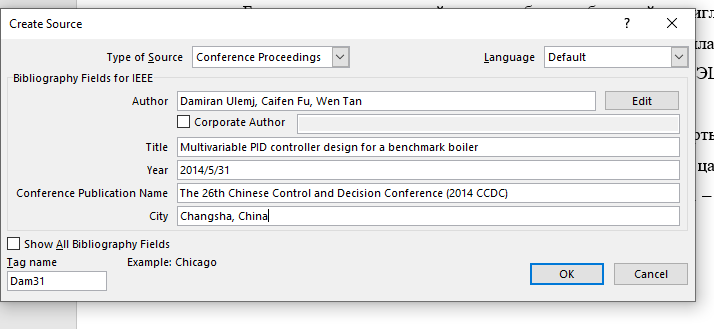 Зураг 2.1 Эш таталж жишээ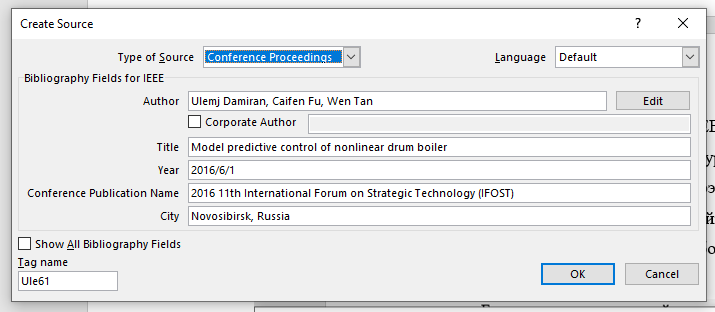 Зураг 2.2 Эш таталж жишээБүлгийн нэрДэд бүлэгЕрөнхий дүгнэлтНом зүй АНХААРУУЛГА: НОМ ЗҮЙ-г механикаар бичиж хуудасны дугаарыг түүж бичих шаардлагагүй. Та эхлээд бүтээлдээ орсон эх сурвалж болгоныг уг зааварчилгааны 2.6 Эшлэл оруулах бүлэг дэх зааварчилгаагаар эх сурвалжаа дурьдаж дууссаны дараа дээрх ном зүй жагсаалтан дээр mouse-rightclick товчлуураа дарж update field  командыг өгснөөр таны төгсөлтийн ажилд орсон бүх эх сурвалж автоматаар дугаарлагдаж гарч ирэх болно. Хавсралт I 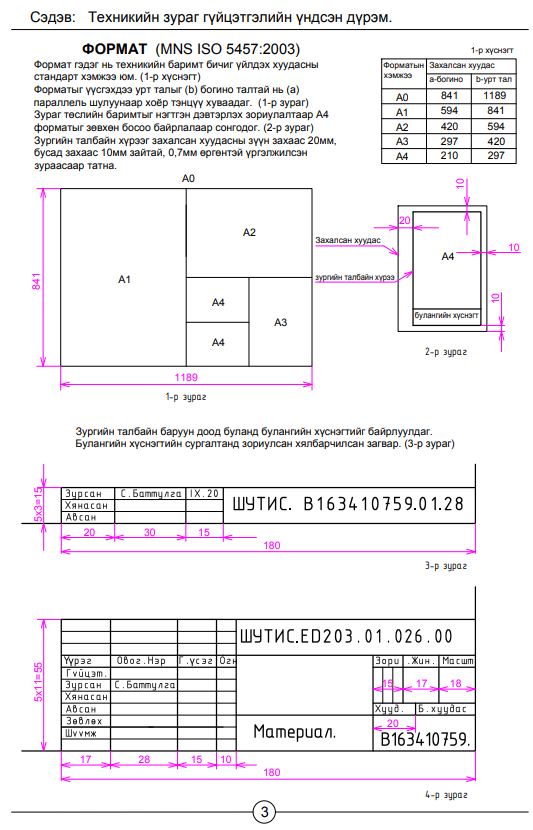 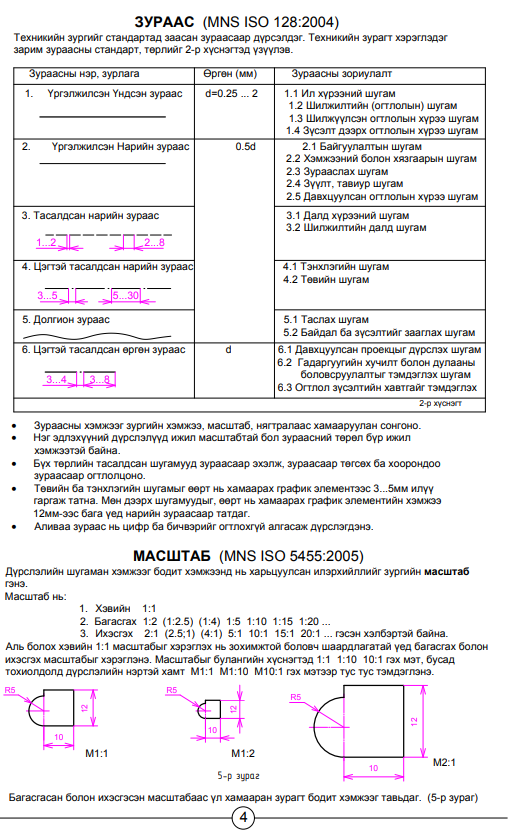 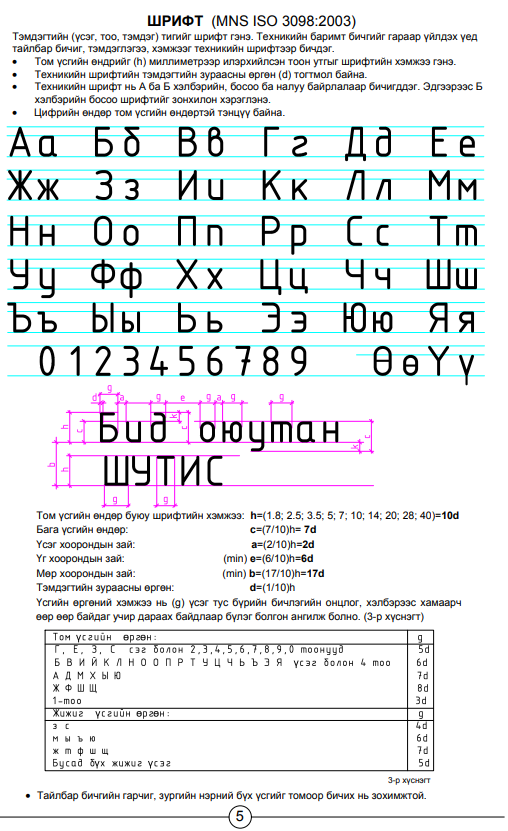 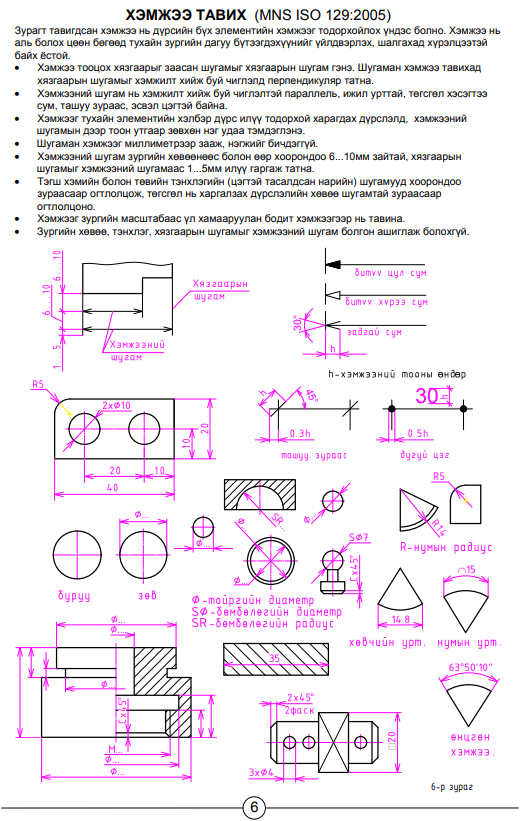 Хавсралт IIХавсралт IIIГүйцэтгэсэн/Оюутны овог нэр/Удирдагч/Удирдагчийн цол зэрэг, овог нэр/Зөвлөх:/Зөвлөхийн цол зэрэг, овог нэр/Зөвлөх:/Зөвлөхийн цол зэрэг, овог нэр/Шүүмжлэгч/Шүүмжлэгчийн цол зэрэг, овог нэр/№Төгсөлтийн ажлын бүлэг, хэсгийн нэрГүйцэтгэлд тавигдах хувь, үнэлгээБагшийн гарын үсэгОюутны гарын үсэгТөгсөлтийн ажлыг эхэлсэн: 20..... оны .......сарын .......-ний өдөрТөгсөлтийн ажлыг эхэлсэн: 20..... оны .......сарын .......-ний өдөрТөгсөлтийн ажлыг эхэлсэн: 20..... оны .......сарын .......-ний өдөрТөгсөлтийн ажлыг эхэлсэн: 20..... оны .......сарын .......-ний өдөрТөгсөлтийн ажлыг эхэлсэн: 20..... оны .......сарын .......-ний өдөр1234567Төгсөлтийн ажлыг дууссан: 20...... оны ....... сарын .........-ний өдөрТөгсөлтийн ажлыг дууссан: 20...... оны ....... сарын .........-ний өдөрТөгсөлтийн ажлыг дууссан: 20...... оны ....... сарын .........-ний өдөрТөгсөлтийн ажлыг дууссан: 20...... оны ....... сарын .........-ний өдөрТөгсөлтийн ажлыг дууссан: 20...... оны ....... сарын .........-ний өдөрГүйцэтгэлд тавигдах эцсийн үнэлгээГүйцэтгэлд тавигдах эцсийн үнэлгээ(.)(.)2010201120122013201420152016201720182019Цахилгаан үйлдвэрлэл, тэрбум кВтц4.704.544.865.135.395.545.676.036.546.54Дулаан үйлдвэрлэл, сая Гкал8.328.689.329.5110.0310.6810.8011.3012.5012.50ОролцооҮйл ажиллагааБоловсон хүчинд тавигдах шаардлагаУдирдан зохицуулах- Гүйцэтгэлийг төлөвлөх, удирдах, холбох, хянахТехникийн болон төрийн ажлын туршлагаМэдээллээр хангах- ХХЯ-ыг бууруулах арга хэмжээний хэрэгжилтийн талаар мэдээлэл бэлтгэх Бодлогын баримт бичигЗорилгоЭх үүсвэр1“Алсын хараа-2050” Монгол Улсын урт хугацааны хөгжлийн бодлого2021-2030 ОНД ХЭРЭГЖҮҮЛЭХ ҮЙЛ АЖИЛЛАГАА1[1] C. F. W. T. Damiran Ulemj, “Multivariable PID controller design for a benchmark boiler,” %1-д The 26th Chinese Control and Decision Conference (2014 CCDC), Changsha, China, 2014/5/31. [2] C. F. W. T. Ulemj Damiran, “Model predictive control of nonlinear drum boiler,” %1-д 2016 11th International Forum on Strategic Technology (IFOST), Novosibirsk, Russia, 2016/6/1. 